«Сварщик (ручной дуговой и частично механизированной сварки (наплавки))»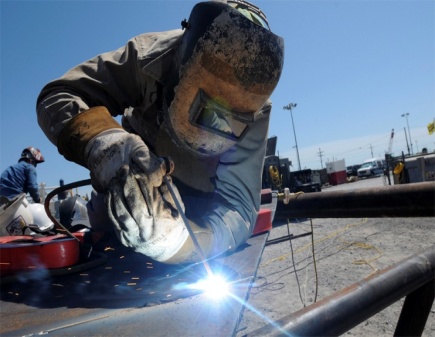 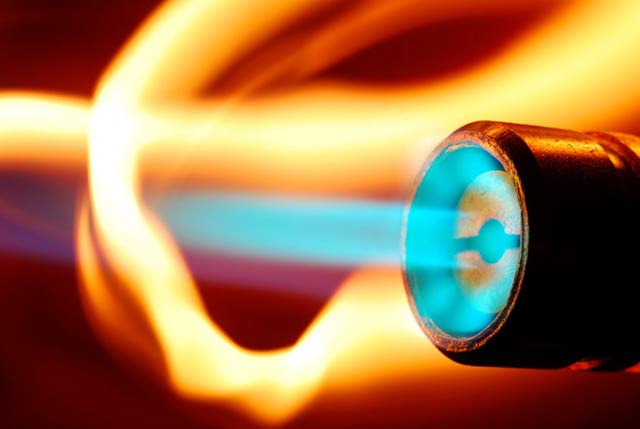 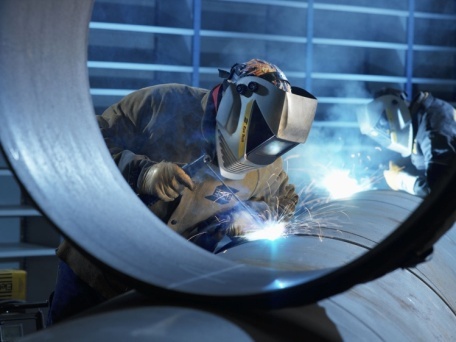 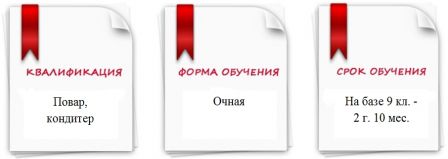                  История профессии «Сварщик»        У профессии сварщика солидные исторические корни. Ковка и сварка  металла – древнее ремесло. Более 2,5 тысяч лет назад люди уже плавили и соединяли металлы. Прообразом сварщика был кузнец. Наконец, чуть больше 100 лет тому назад промышленная революция привела к использованию электрической энергии, появлению сварочного аппарата (газовой горелки) и сварщика как самостоятельной рабочей профессии.                    Общая характеристика профессии           Установленный 3 разряд сварщика  ручной дуговой и  механизированной сварки, 3 разряд газосварщика. Для сварки тонкого металла, цветных металлов, их сплавов и чугуна используется газовая горелка, в которой происходит смешение горючего газа с кислородом и образование пламени. Газосварщик, кроме сварки, выполняет работы по резке деталей различной длины и по различным контурам, осуществляет наплавку, пайку и подогрев металла. Электрогазосварщик работает как в помещении, так и на воздухе. Возможно выполнение работ на высоте (для электросварщика) и в неудобных позах и на открытом воздухе. Требования к индивидуальным особенностям специалиста
    Физическая сила и выносливость, острое зрение и хорошее цветовосприятие, гибкость и подвижность рук, ног и всего тела, хорошее чувство равновесия, умение длительно сосредоточивать внимание, хорошая зрительно-двигательная координация, пространственное воображение и техническое мышление, аккуратность и уравновешенность.Медицинские противопоказания
     Профессия противопоказана людям, страдающим заболеваниями дыхательных органов, опорно-двигательного аппарата (радикулит, остеохондроз и др.), сердечно-сосудистой и нервной систем, расстройствами психики и имеющим выраженные дефекты зрения и слуха.Требования к профессиональной подготовке    Должен знать: физические и химические свойства черных и цветных металлов, способы их соединения в зависимости от размеров деталей; устройство, принципы и режимы работы сварочных аппаратов; свойства электродов и способы их подбора для различных марок свариваемых металлов; правила подготовки деталей и узлов под сварку; причины возникновения внутренних напряженностей и деформаций в свариваемых изделиях; технические требования к качеству сварных соединений, меры предупреждения брака и пути его устранения.    Должен уметь: правильно выбирать нужные режимы сварки; выполнять сварку различными способами, в различных пространственных положениях; сваривать детали различных конфигураций и размеров; заваривать раковины и другие дефекты в узлах и обливках; производить наплавку изношенных деталей; осуществлять производить приемку сварных соединений.Родственные профессии
Сварщик автоматической сварки, кузнец, жестянщик.Сварочный   цех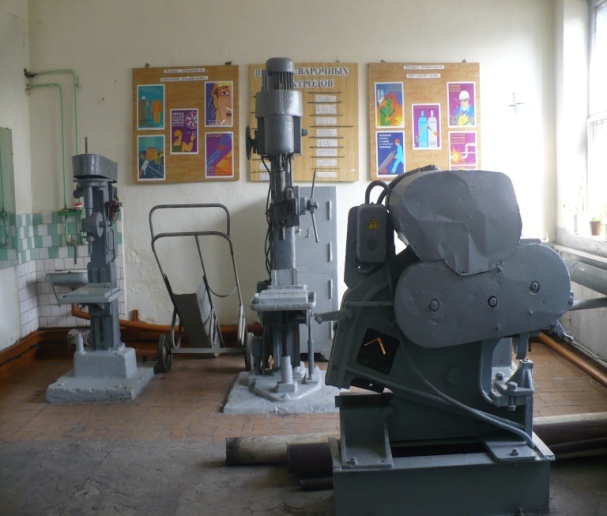 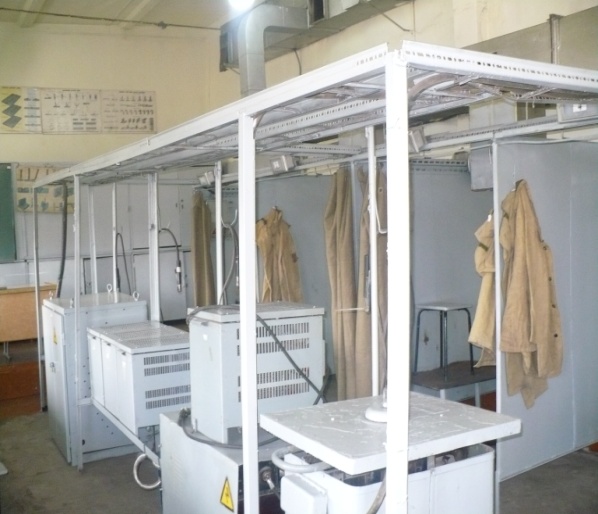 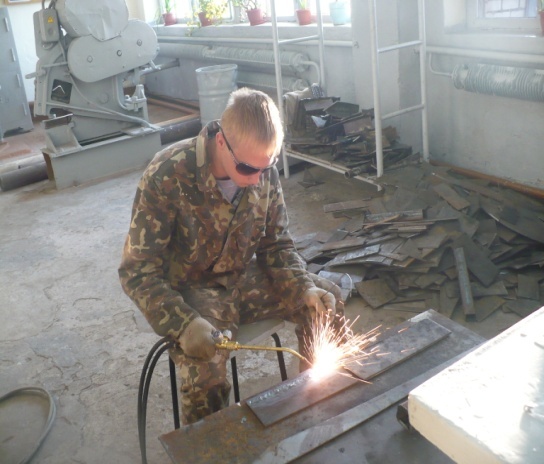 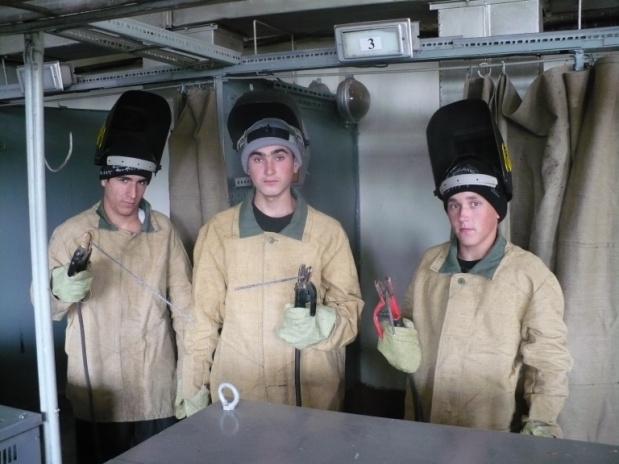 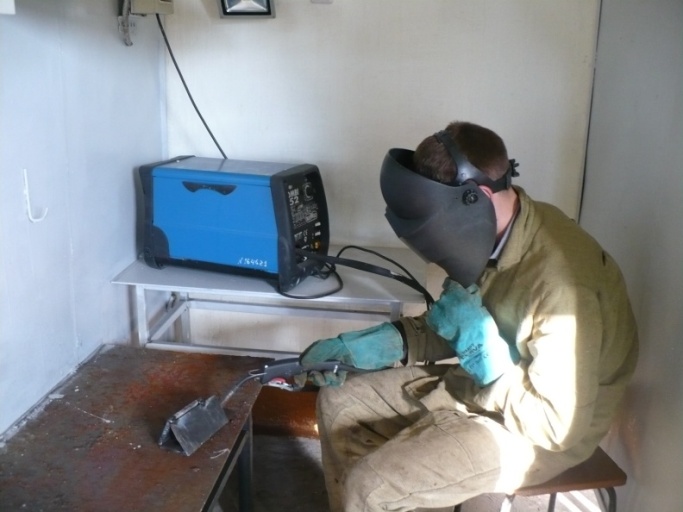 Практическое занятие на сварочном тренажере.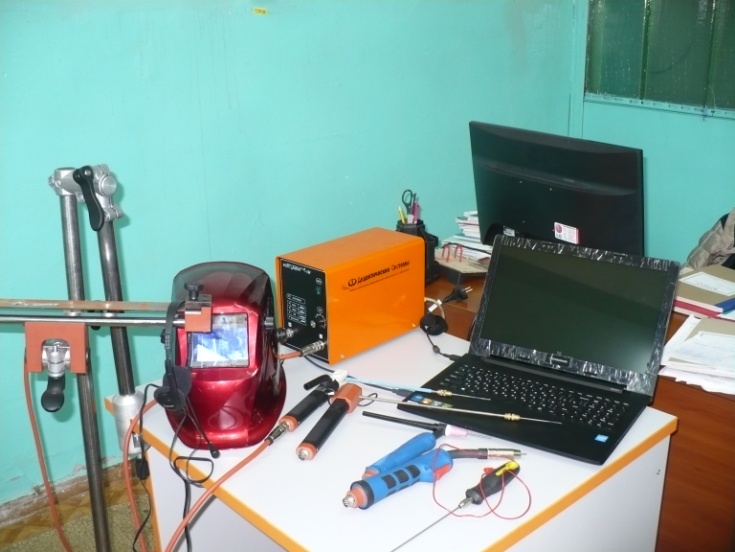 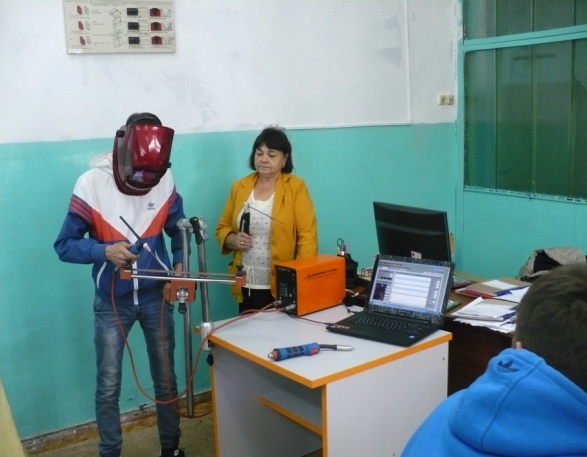 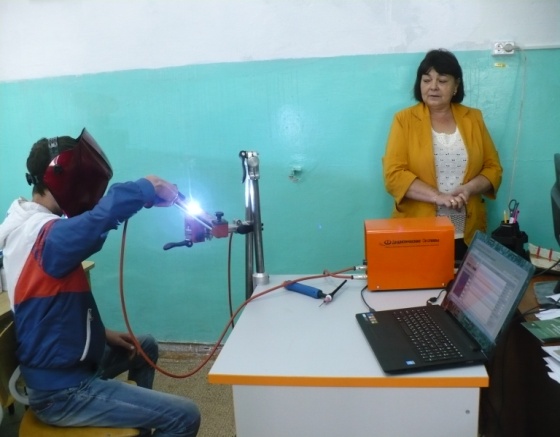 Конкурс профессионального мастерства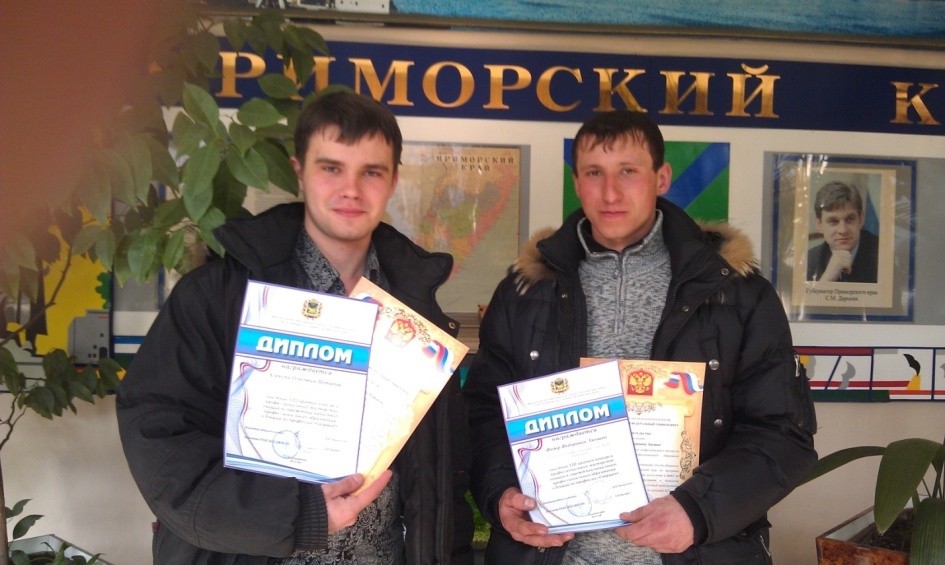 